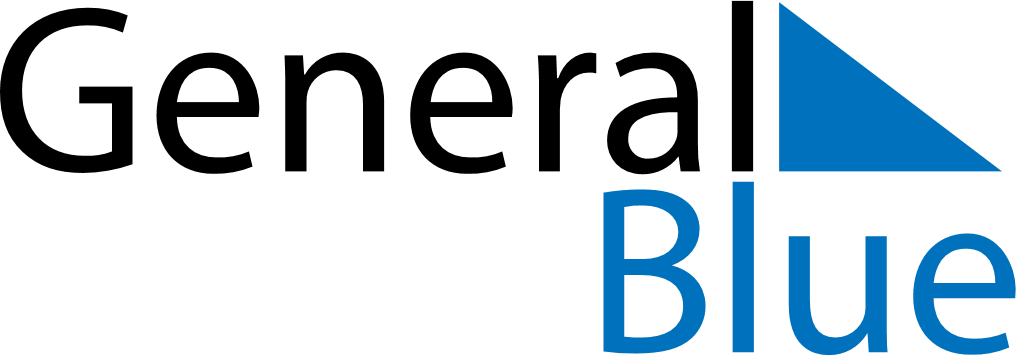 February 1999February 1999February 1999February 1999February 1999SundayMondayTuesdayWednesdayThursdayFridaySaturday12345678910111213141516171819202122232425262728